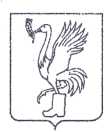 СОВЕТ ДЕПУТАТОВТАЛДОМСКОГО ГОРОДСКОГО ОКРУГА МОСКОВСКОЙ ОБЛАСТИ141900, г. Талдом, пл. К. Маркса, 12                                                          тел. 8-(49620)-6-35-61; т/ф 8-(49620)-3-33-29 Р Е Ш Е Н И Еот __29 июня___  2023 г.                                                                  №  39┌                                                              ┐О внесении изменений и дополнений в решение Совета депутатов Талдомского городского округа Московской области от 22.12.2022г. № 95 «Об установлении учетной нормы площади жилого помещения для лиц, принимаемых на учет в качестве нуждающихся в жилых помещениях и нормы предоставления площади жилого помещения по договорам социального найма в Талдомском городском округе с 2023 года»  В соответствии с пунктами 1, 2, 4, 5 статьи 50 Жилищного кодекса Российской Федерации, Федеральным законом от 06.10.2003г. № 131-ФЗ «Об общих принципах организации местного самоуправления в Российской Федерации», Уставом Талдомского городского округа Московской области, зарегистрированным в Управлении Министерства юстиции Российской Федерации по Московской области 24.12.2018г. № RU 503650002018001, в целях установления в Талдомском городском округе Московской области минимального размера площади жилого помещения, исходя из которого определяется размер общей площади жилого помещения, предоставляемого гражданам по договору социального найма (норма предоставления площади жилого помещения), и минимального размера площади жилого помещения, исходя из которого определяется уровень обеспеченности граждан общей площадью жилого помещения в целях их принятия на учет в качестве нуждающихся в жилых помещениях (учетная норма площади жилого помещения), и реализации мероприятия по обеспечению жильем семей подпрограммы «Улучшение жилищных условий отдельных категорий многодетных семей» государственной программы Московской области «Жилище» на 2023-2033 годы на территории Талдомского городского округа Московской области, Совет депутатов Талдомского городского округаРЕШИЛ:
1. Внести в п. 1 Решения Совета депутатов Талдомского городского округа Московской области от 22.12.2022г. № 95 «Об установлении учетной нормы площади жилого помещения для лиц, принимаемых на учет в качестве нуждающихся в жилых помещениях и нормы предоставления площади жилого помещения по договорам социального найма в Талдомском городском округе с 2023 года» следующее изменение, дополнив его пунктом 1.1. и изложить его в следующей редакции:«1.1. Установить норму предоставления площади жилого помещения, предоставляемого по договору социального найма, в размере 18 кв.м. общей площади жилого помещения на каждого члена семьи, для семей Талдомского городского округа Московской области, имеющих семь и более детей, и, семей, в которых одновременно родились не менее трех детей».2. Опубликовать настоящее решение в средствах массовой информации и обеспечить его размещение на официальном сайте Талдомского городского округа.3. Контроль исполнения настоящего решения возложить на председателя Совета депутатов Талдомского городского округа Аникеева М.И.Председатель Совета депутатовТалдомского городского округа                                                                         М.И. АникеевГлава Талдомского городского округа                                                               Ю.В. Крупенин